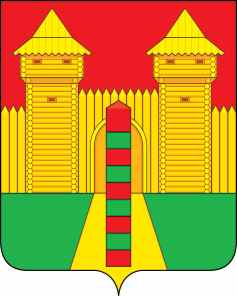 АДМИНИСТРАЦИЯ  МУНИЦИПАЛЬНОГО  ОБРАЗОВАНИЯ «ШУМЯЧСКИЙ   РАЙОН» СМОЛЕНСКОЙ  ОБЛАСТИПОСТАНОВЛЕНИЕот  02.02.2021г. № 44          п. ШумячиВ соответствии с Земельным кодексом Российской Федерации, решением Шумячского районного Совета депутатов от 26.10.2012 № 84 «Об утверждении Положения о регулировании земельных отношений на территории муниципального образования «Шумячский район» Смоленской области», на основании заявления МУП «Шумячское РПО КХ» от 18.01.2021 № 12.  Администрация муниципального образования «Шумячский район» Смоленской областиП О С Т А Н О В Л Я Е Т:                 1. Предоставить в аренду на новый срок 11 (одиннадцать) месяцев  Муниципальному унитарному предприятию «Шумячское производственное объединение жилищно-коммунального хозяйства» Шумячского городского поселения:- земельный участок из земель населённых пунктов с кадастровым номером 67:24:0190116:244, находящийся по адресу:  Российская Федерация, Смоленская область, р-н Шумячский, Шумячское городское поселение, п. Шумячи, ул. Сельхозтехника, вблизи д. 1Б (далее – Участок), для  использования в целях –  отдельно стоящие индивидуальные жилые дома, сооружение локального инженерного обеспечения, общей площадью 366 (триста шестьдесят шесть ) кв.м.; - земельный участок из земель населённых пунктов с кадастровым номером 67:24:0190227:73, находящийся по адресу:  Российская Федерация, Смоленская область, р-н Шумячский, Шумячское городское поселение, п. Шумячи, ул. Маяковского, вблизи д. 3 (далее – Участок), для  использования в целях –  производственное здание, объект технического и инженерного обеспечения, общей площадью 1549 (одна тысяча пятьсот сорок девять) кв.м.;- земельный участок из земель населённых пунктов с кадастровым номером 67:24:0190130:117, находящийся по адресу:  Российская Федерация, Смоленская область, р-н Шумячский, п. Шумячи, ул. Пионерская, Шумячское городское поселение, вблизи д. 1 (далее – Участок), для  использования в целях –  сооружение и устройство сетей инженерно-технического обеспечения, общей площадью 167 (сто шестьдесят семь ) кв.м.; - земельный участок из земель населённых пунктов с кадастровым номером 67:24:0190127:53, находящийся по адресу:  Российская Федерация, Смоленская область, р-н Шумячский, Шумячское городское поселение, п. Шумячи, ул. Советская, вблизи д. 76 (далее – Участок), для  использования в целях –  сооружение и устройство сетей инженерно-технического обеспечения, общей площадью 150 (сто пятьдесят ) кв.м.;- земельный участок из земель населённых пунктов с кадастровым номером 67:24:0190128:45, находящийся по адресу:  Российская Федерация, Смоленская область, р-н Шумячский, Шумячское городское поселение, п. Шумячи, ул. Советская, вблизи д. 94 (далее – Участок), для  использования в целях –  сооружение и устройство сетей инженерно-технического обеспечения, общей площадью 275 (двести семьдесят пять ) кв.м.2. Отделу экономики и комплексного развития Администрации муниципального образования «Шумячский район» Смоленской области подготовить проект договора аренды Участков. Глава муниципального образования «Шумячский район»  Смоленской области                                               А.Н. ВасильевО предоставлении в аренду МУП «Шумячское РПО КХ» земельных участков, находящихся в муниципальной собственности муниципального образования Шумячского городского поселения Смоленской области на новый срок